P1 Pupil Uniform(worn on 3 days)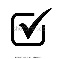 White polo shirt with/without school logo or white blouseGrey or black trousers/pinafore/skirt/purple gingham dressGrey or purple cardigan with logo/grey or purple sweatshirt with logoDark school shoesBlack/purple/grey waterproof reversible jacket/fleece with logo (optional)P.E. Kit (worn on 2 P.E. days)Black shorts/joggers/leggingsPurple or white P.E. t-shirt with/without logoTrainersSchool jumperEquipmentSchool bagPencil case (optional)Water bottle